关于打印《教育部学历证书电子注册备案表》办法第一步：登录学信网https://www.chsi.com.cn/，点击“学历查询”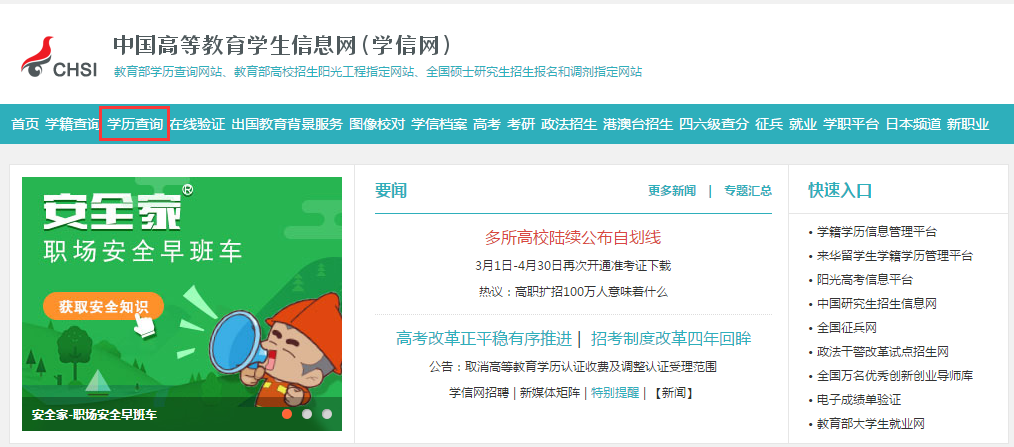 第二步：点击“本人查询”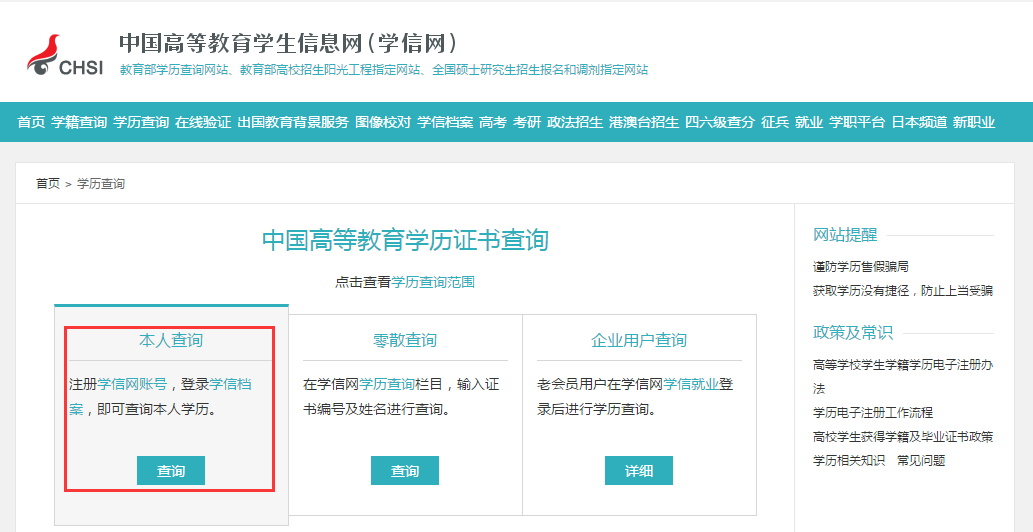 第三步：登录学信网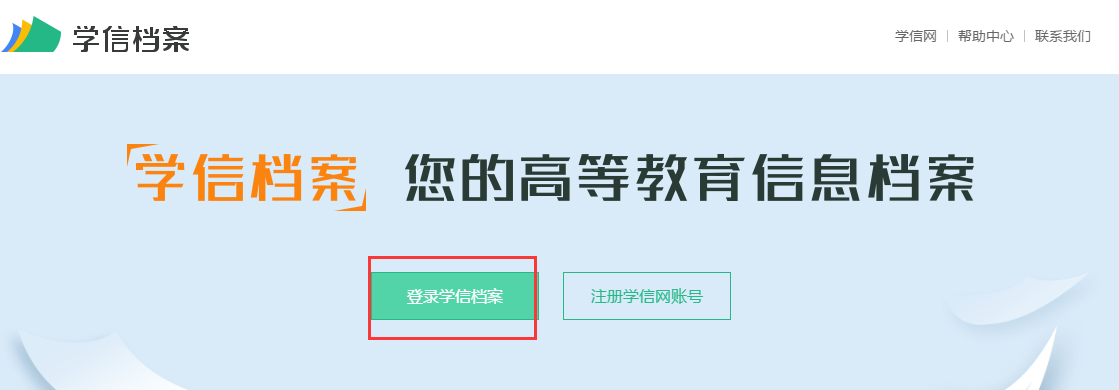 第四步：点击“在线验证报告”中的“申请”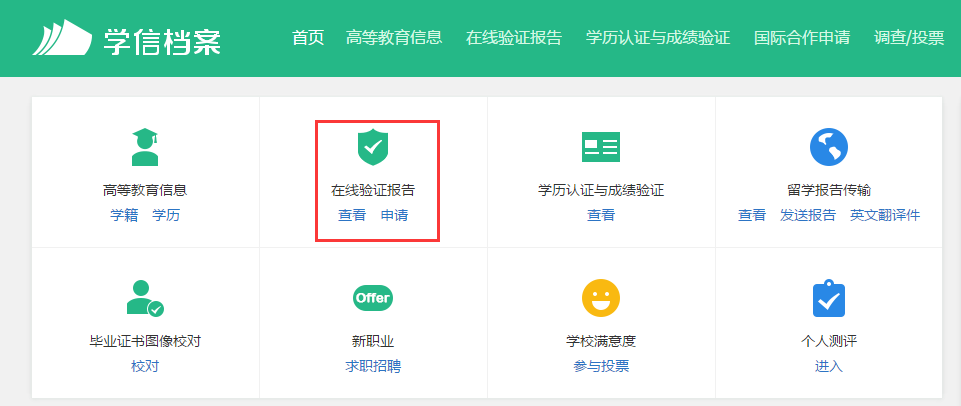 第五步：点击“教育部学历证书电子注册备案表”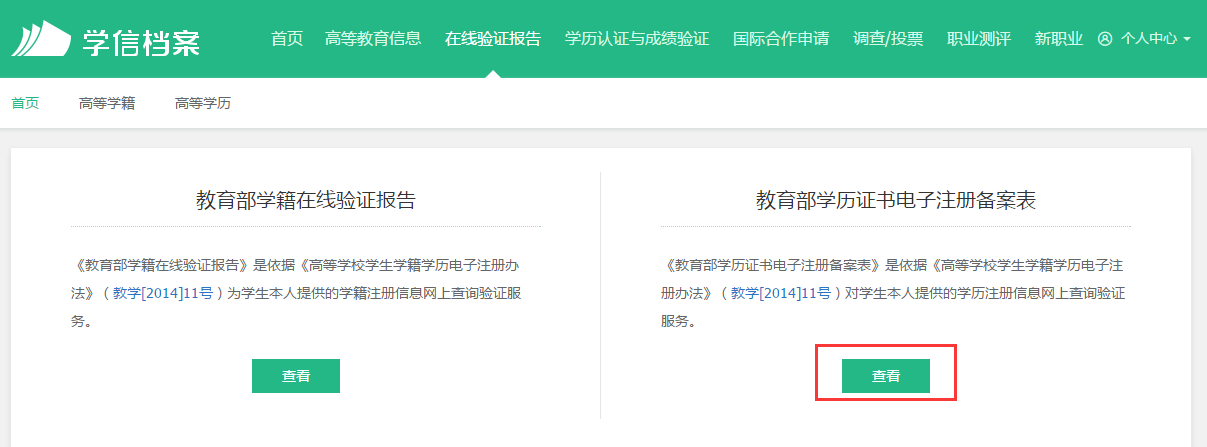 第六步：申请满足学历的学历备案表，验证报告有效日期建议选长一点。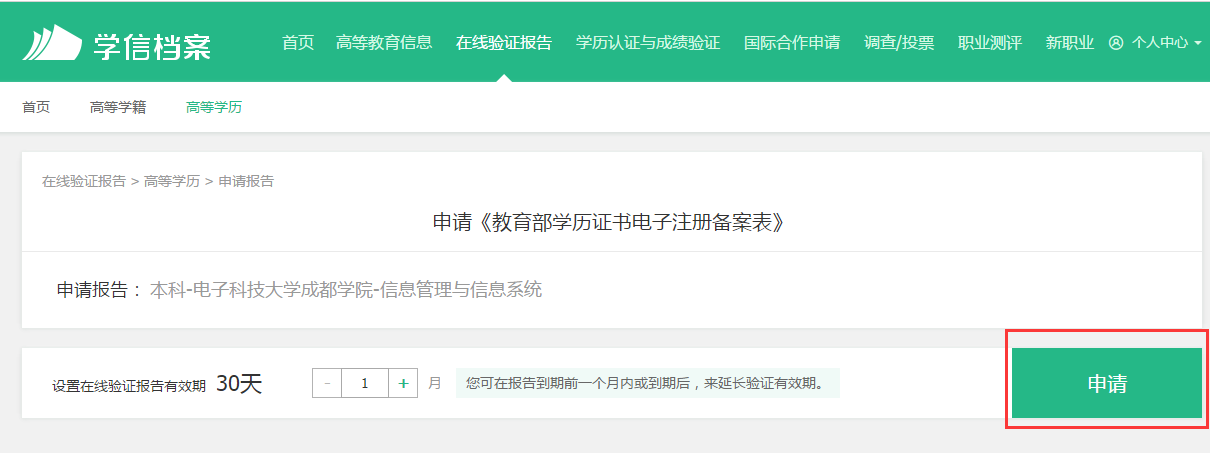 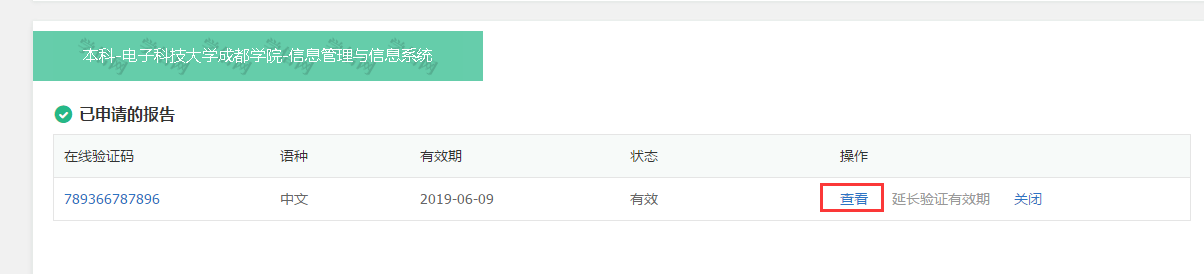 第七步：下载PDF版的学历备案表，并打印。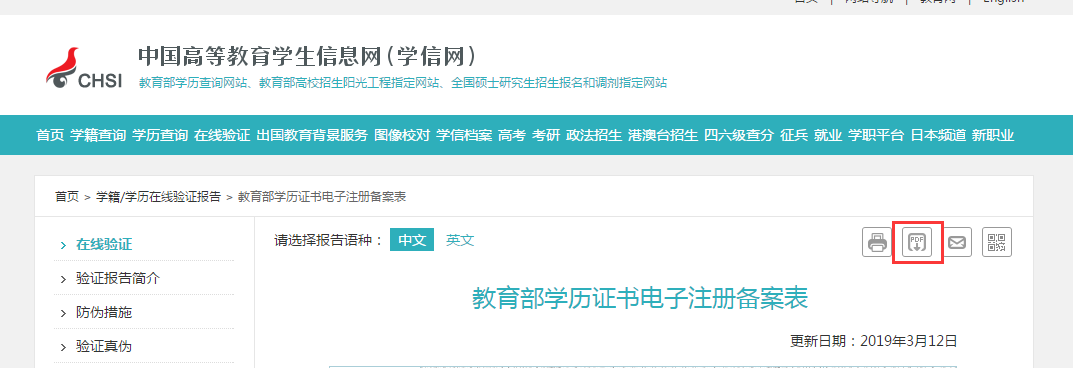 注：若在学信网上不能打印学历备案表，则可通过现场认证的方式申请纸质版的学历认证报告，详情查看：http://www.chsi.com.cn/xlrz/201202/20120228/284945923.html 查询受理机构